Краткосрочный план урока по физической культуре №43 Раздел долгосрочного плана: Раздел 3 – Когнитивные навыки и навыки по управлению телом посредством гимнастики.Раздел долгосрочного плана: Раздел 3 – Когнитивные навыки и навыки по управлению телом посредством гимнастики.Раздел долгосрочного плана: Раздел 3 – Когнитивные навыки и навыки по управлению телом посредством гимнастики.Раздел долгосрочного плана: Раздел 3 – Когнитивные навыки и навыки по управлению телом посредством гимнастики.Школа: №1 Школа: №1 Школа: №1 Дата: 5.12.2019г.Дата: 5.12.2019г.Дата: 5.12.2019г.Дата: 5.12.2019г.ФИО учителя: Тугова Л.А.ФИО учителя: Тугова Л.А.ФИО учителя: Тугова Л.А.Класс: 7 «А» Класс: 7 «А» Класс: 7 «А» Класс: 7 «А» Количество присутствующих:       отсутствующих:Количество присутствующих:       отсутствующих:Количество присутствующих:       отсутствующих:Тема урокаТема урокаПроцесс создания выступления и оценка в группах.Процесс создания выступления и оценка в группах.Процесс создания выступления и оценка в группах.Процесс создания выступления и оценка в группах.Процесс создания выступления и оценка в группах.Цели обучения, которые достигаются на данном уроке (ссылка на учебную программу)Цели обучения, которые достигаются на данном уроке (ссылка на учебную программу)7.2.2.1 - уметь обсуждать и демонстрировать лидерские навыки и навыки работы в команде;.7.2.2.1 - уметь обсуждать и демонстрировать лидерские навыки и навыки работы в команде;.7.2.2.1 - уметь обсуждать и демонстрировать лидерские навыки и навыки работы в команде;.7.2.2.1 - уметь обсуждать и демонстрировать лидерские навыки и навыки работы в команде;.7.2.2.1 - уметь обсуждать и демонстрировать лидерские навыки и навыки работы в команде;.Цели урокаЦели урокаСоблюдать технику безопасности во время урока. Создавать простые комбинации из акробатических элементов и развивать лидерские качества.Соблюдать технику безопасности во время урока. Создавать простые комбинации из акробатических элементов и развивать лидерские качества.Соблюдать технику безопасности во время урока. Создавать простые комбинации из акробатических элементов и развивать лидерские качества.Соблюдать технику безопасности во время урока. Создавать простые комбинации из акробатических элементов и развивать лидерские качества.Соблюдать технику безопасности во время урока. Создавать простые комбинации из акробатических элементов и развивать лидерские качества.Критерии оцениваниеКритерии оцениваниеУченик: - соединяет, показывает и создает выступления (презентации);- оценивает творческие способности других и эффективно применяет альтернативные решения.Ученик: - соединяет, показывает и создает выступления (презентации);- оценивает творческие способности других и эффективно применяет альтернативные решения.Ученик: - соединяет, показывает и создает выступления (презентации);- оценивает творческие способности других и эффективно применяет альтернативные решения.Ученик: - соединяет, показывает и создает выступления (презентации);- оценивает творческие способности других и эффективно применяет альтернативные решения.Ученик: - соединяет, показывает и создает выступления (презентации);- оценивает творческие способности других и эффективно применяет альтернативные решения.Языковые целиЯзыковые целиВовлеченность учащихся в исследовательский диалог (например, избегая ответов на вопросы, которые просто демонстрируют знания, и вместо этого используя знания для устойчивого обсуждения и обеспечение богатым языком, учащиеся могут поддерживать диалог).Вовлеченность учащихся в исследовательский диалог (например, избегая ответов на вопросы, которые просто демонстрируют знания, и вместо этого используя знания для устойчивого обсуждения и обеспечение богатым языком, учащиеся могут поддерживать диалог).Вовлеченность учащихся в исследовательский диалог (например, избегая ответов на вопросы, которые просто демонстрируют знания, и вместо этого используя знания для устойчивого обсуждения и обеспечение богатым языком, учащиеся могут поддерживать диалог).Вовлеченность учащихся в исследовательский диалог (например, избегая ответов на вопросы, которые просто демонстрируют знания, и вместо этого используя знания для устойчивого обсуждения и обеспечение богатым языком, учащиеся могут поддерживать диалог).Вовлеченность учащихся в исследовательский диалог (например, избегая ответов на вопросы, которые просто демонстрируют знания, и вместо этого используя знания для устойчивого обсуждения и обеспечение богатым языком, учащиеся могут поддерживать диалог).Привитие ценностей Привитие ценностей Привитие любви к учебе через любознательность, творчество и критичность к изучаемому материалу, постоянное развитие ума, тела, отношений и характера. Включает в себя развитие таких умений и навыков, которые будут способствовать самостоятельному обучению учащихся.Привитие любви к учебе через любознательность, творчество и критичность к изучаемому материалу, постоянное развитие ума, тела, отношений и характера. Включает в себя развитие таких умений и навыков, которые будут способствовать самостоятельному обучению учащихся.Привитие любви к учебе через любознательность, творчество и критичность к изучаемому материалу, постоянное развитие ума, тела, отношений и характера. Включает в себя развитие таких умений и навыков, которые будут способствовать самостоятельному обучению учащихся.Привитие любви к учебе через любознательность, творчество и критичность к изучаемому материалу, постоянное развитие ума, тела, отношений и характера. Включает в себя развитие таких умений и навыков, которые будут способствовать самостоятельному обучению учащихся.Привитие любви к учебе через любознательность, творчество и критичность к изучаемому материалу, постоянное развитие ума, тела, отношений и характера. Включает в себя развитие таких умений и навыков, которые будут способствовать самостоятельному обучению учащихся.Межпредметные связиМежпредметные связиИстория, музыка, биология, самопознание, физика.История, музыка, биология, самопознание, физика.История, музыка, биология, самопознание, физика.История, музыка, биология, самопознание, физика.История, музыка, биология, самопознание, физика.Навыки использования ИКТ Навыки использования ИКТ Использование фото видео материалов с целью научить учащихся технике самооценки, анализа и оценивания и помочь им в измерении и улучшении своих двигательных действий;Использование фото видео материалов с целью научить учащихся технике самооценки, анализа и оценивания и помочь им в измерении и улучшении своих двигательных действий;Использование фото видео материалов с целью научить учащихся технике самооценки, анализа и оценивания и помочь им в измерении и улучшении своих двигательных действий;Использование фото видео материалов с целью научить учащихся технике самооценки, анализа и оценивания и помочь им в измерении и улучшении своих двигательных действий;Использование фото видео материалов с целью научить учащихся технике самооценки, анализа и оценивания и помочь им в измерении и улучшении своих двигательных действий;Предварительные знанияПредварительные знанияСоблюдает технику безопастности во время выполнения заданий.  Учащиеся имеют знания и понимание о гимнастике, изученные в предыдущих классах, как в урочной, так и внеурочной деятельности.Учащиеся четко выполняют комплексы упражнений работая совместно, индивидуально и в малых группах.Соблюдает технику безопастности во время выполнения заданий.  Учащиеся имеют знания и понимание о гимнастике, изученные в предыдущих классах, как в урочной, так и внеурочной деятельности.Учащиеся четко выполняют комплексы упражнений работая совместно, индивидуально и в малых группах.Соблюдает технику безопастности во время выполнения заданий.  Учащиеся имеют знания и понимание о гимнастике, изученные в предыдущих классах, как в урочной, так и внеурочной деятельности.Учащиеся четко выполняют комплексы упражнений работая совместно, индивидуально и в малых группах.Соблюдает технику безопастности во время выполнения заданий.  Учащиеся имеют знания и понимание о гимнастике, изученные в предыдущих классах, как в урочной, так и внеурочной деятельности.Учащиеся четко выполняют комплексы упражнений работая совместно, индивидуально и в малых группах.Соблюдает технику безопастности во время выполнения заданий.  Учащиеся имеют знания и понимание о гимнастике, изученные в предыдущих классах, как в урочной, так и внеурочной деятельности.Учащиеся четко выполняют комплексы упражнений работая совместно, индивидуально и в малых группах.Ход урокаХод урокаХод урокаХод урокаХод урокаХод урокаХод урокаЗапланированные этапы урокаЗапланированная деятельность на уроке Запланированная деятельность на уроке Запланированная деятельность на уроке Запланированная деятельность на уроке Запланированная деятельность на уроке РесурсыНачало урока(5 минут)Построение, приветствие и рапорт учеников. Ознакомить с задачами урока. Повторить правила техники безопасности при занятиях ритмической  гимнастикой. Повороты на месте, налево, направо. Ходьба в движении, на  носочках, руки на поясе, на внутренней стороне стопы и внешней.  Легкий бег по кругу, переход на ходьбу. Общеразвивающие упражнения с использованием мяча. Построение, приветствие и рапорт учеников. Ознакомить с задачами урока. Повторить правила техники безопасности при занятиях ритмической  гимнастикой. Повороты на месте, налево, направо. Ходьба в движении, на  носочках, руки на поясе, на внутренней стороне стопы и внешней.  Легкий бег по кругу, переход на ходьбу. Общеразвивающие упражнения с использованием мяча. Построение, приветствие и рапорт учеников. Ознакомить с задачами урока. Повторить правила техники безопасности при занятиях ритмической  гимнастикой. Повороты на месте, налево, направо. Ходьба в движении, на  носочках, руки на поясе, на внутренней стороне стопы и внешней.  Легкий бег по кругу, переход на ходьбу. Общеразвивающие упражнения с использованием мяча. Построение, приветствие и рапорт учеников. Ознакомить с задачами урока. Повторить правила техники безопасности при занятиях ритмической  гимнастикой. Повороты на месте, налево, направо. Ходьба в движении, на  носочках, руки на поясе, на внутренней стороне стопы и внешней.  Легкий бег по кругу, переход на ходьбу. Общеразвивающие упражнения с использованием мяча. Построение, приветствие и рапорт учеников. Ознакомить с задачами урока. Повторить правила техники безопасности при занятиях ритмической  гимнастикой. Повороты на месте, налево, направо. Ходьба в движении, на  носочках, руки на поясе, на внутренней стороне стопы и внешней.  Легкий бег по кругу, переход на ходьбу. Общеразвивающие упражнения с использованием мяча. Большое, свободное пространство для каждого задания. Мячи, свисток для учителя. Середина урока  (30 минут)(П, Э, Ф) Пары обсуждают: попросите учащихся понаблюдать за последовательностью выполнения гимнастических упражнений друг друга, представляя обратную связь. Пары объединяют свои созданные гимнастические упражнения, чтобы создать «новую» последовательность из семи элементов. В их последовательности должны быть два примера инверсии. 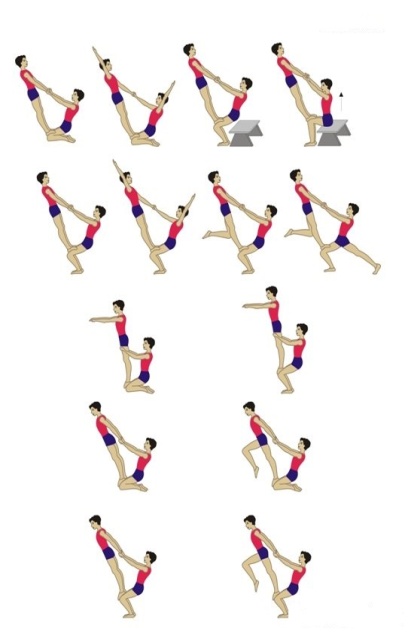 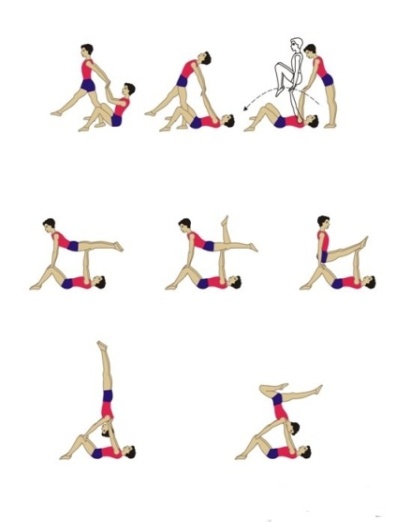 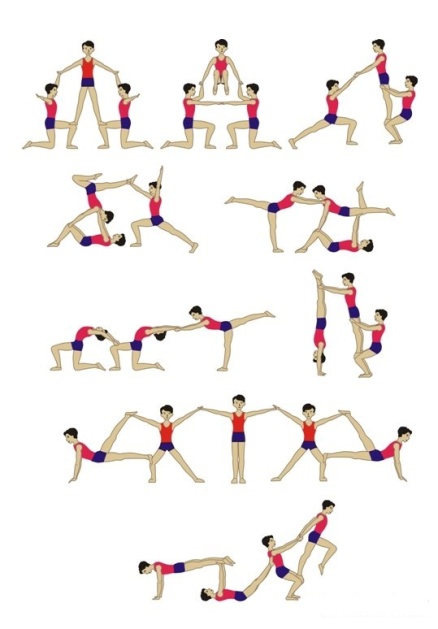 Задание: Создать и демонстрировать по группам некоторые элементы (современные танцы) и оценивать творческие способности по группам.   (П, Э, Ф) Пары обсуждают: попросите учащихся понаблюдать за последовательностью выполнения гимнастических упражнений друг друга, представляя обратную связь. Пары объединяют свои созданные гимнастические упражнения, чтобы создать «новую» последовательность из семи элементов. В их последовательности должны быть два примера инверсии. Задание: Создать и демонстрировать по группам некоторые элементы (современные танцы) и оценивать творческие способности по группам.   (П, Э, Ф) Пары обсуждают: попросите учащихся понаблюдать за последовательностью выполнения гимнастических упражнений друг друга, представляя обратную связь. Пары объединяют свои созданные гимнастические упражнения, чтобы создать «новую» последовательность из семи элементов. В их последовательности должны быть два примера инверсии. Задание: Создать и демонстрировать по группам некоторые элементы (современные танцы) и оценивать творческие способности по группам.   (П, Э, Ф) Пары обсуждают: попросите учащихся понаблюдать за последовательностью выполнения гимнастических упражнений друг друга, представляя обратную связь. Пары объединяют свои созданные гимнастические упражнения, чтобы создать «новую» последовательность из семи элементов. В их последовательности должны быть два примера инверсии. Задание: Создать и демонстрировать по группам некоторые элементы (современные танцы) и оценивать творческие способности по группам.   (П, Э, Ф) Пары обсуждают: попросите учащихся понаблюдать за последовательностью выполнения гимнастических упражнений друг друга, представляя обратную связь. Пары объединяют свои созданные гимнастические упражнения, чтобы создать «новую» последовательность из семи элементов. В их последовательности должны быть два примера инверсии. Задание: Создать и демонстрировать по группам некоторые элементы (современные танцы) и оценивать творческие способности по группам.   Большое, свободное пространство для каждого задания. Гимнастическая скамейка, музыкальное сопровождение. Свисток для учителя. Парная гимнастика:https://youtu.be/Ux-zoK5Wg1A  Современный танец:https://youtu.be/R-7fvsQpMQsКонец урока(10 минут)Поставить инвентарь на место и встать на построение.  Упражнения на дыхание и расслабление групп мышц: обхваты туловища руками — вдох, руки опущены — выдох. Медленные повороты направо и налево. Потягивание рук вверх — вдох, руки опущены — выдох. Упражнения в заключительной части выполняются в медленном темпе под музыку и без предметов. Учитель задает домашнее задание: выучить  предметную терминологию. Утренняя гимнастика, повторить комплекс упражнений пройденные на уроке.Поставить инвентарь на место и встать на построение.  Упражнения на дыхание и расслабление групп мышц: обхваты туловища руками — вдох, руки опущены — выдох. Медленные повороты направо и налево. Потягивание рук вверх — вдох, руки опущены — выдох. Упражнения в заключительной части выполняются в медленном темпе под музыку и без предметов. Учитель задает домашнее задание: выучить  предметную терминологию. Утренняя гимнастика, повторить комплекс упражнений пройденные на уроке.Поставить инвентарь на место и встать на построение.  Упражнения на дыхание и расслабление групп мышц: обхваты туловища руками — вдох, руки опущены — выдох. Медленные повороты направо и налево. Потягивание рук вверх — вдох, руки опущены — выдох. Упражнения в заключительной части выполняются в медленном темпе под музыку и без предметов. Учитель задает домашнее задание: выучить  предметную терминологию. Утренняя гимнастика, повторить комплекс упражнений пройденные на уроке.Поставить инвентарь на место и встать на построение.  Упражнения на дыхание и расслабление групп мышц: обхваты туловища руками — вдох, руки опущены — выдох. Медленные повороты направо и налево. Потягивание рук вверх — вдох, руки опущены — выдох. Упражнения в заключительной части выполняются в медленном темпе под музыку и без предметов. Учитель задает домашнее задание: выучить  предметную терминологию. Утренняя гимнастика, повторить комплекс упражнений пройденные на уроке.Поставить инвентарь на место и встать на построение.  Упражнения на дыхание и расслабление групп мышц: обхваты туловища руками — вдох, руки опущены — выдох. Медленные повороты направо и налево. Потягивание рук вверх — вдох, руки опущены — выдох. Упражнения в заключительной части выполняются в медленном темпе под музыку и без предметов. Учитель задает домашнее задание: выучить  предметную терминологию. Утренняя гимнастика, повторить комплекс упражнений пройденные на уроке.Интернет ресурсы. Свободное творчество.Дифференциация – как Вы планируете оказать больше поддержки? Какие задачи Вы планируете поставить перед более способными учащимися?Дифференциация – как Вы планируете оказать больше поддержки? Какие задачи Вы планируете поставить перед более способными учащимися?Дифференциация – как Вы планируете оказать больше поддержки? Какие задачи Вы планируете поставить перед более способными учащимися?Оценивание – как Вы планируете проверить уровень усвоения материала учащимися? Оценивание – как Вы планируете проверить уровень усвоения материала учащимися? Межпредметные связиЗдоровье и безопасностьСвязи с ИКТ Связи с ценностями

Межпредметные связиЗдоровье и безопасностьСвязи с ИКТ Связи с ценностями

Дифференциация на уроке осуществляется по половому признаку учащихся (мальчики выполняют более высокую нагрузку, девочки - поменьше), а также по физиологическим способностям каждого ученика.Задавать более способным учащимся более сложные упражнения, чтобы расширить их двигательные навыки.Стимулировать развитие потребностей и способностей к самопознанию и самовоспитанию.Способствовать развитию познавательной активности, качеств ума и творческих проявлений в двигательной деятельности.Дифференциация на уроке осуществляется по половому признаку учащихся (мальчики выполняют более высокую нагрузку, девочки - поменьше), а также по физиологическим способностям каждого ученика.Задавать более способным учащимся более сложные упражнения, чтобы расширить их двигательные навыки.Стимулировать развитие потребностей и способностей к самопознанию и самовоспитанию.Способствовать развитию познавательной активности, качеств ума и творческих проявлений в двигательной деятельности.Дифференциация на уроке осуществляется по половому признаку учащихся (мальчики выполняют более высокую нагрузку, девочки - поменьше), а также по физиологическим способностям каждого ученика.Задавать более способным учащимся более сложные упражнения, чтобы расширить их двигательные навыки.Стимулировать развитие потребностей и способностей к самопознанию и самовоспитанию.Способствовать развитию познавательной активности, качеств ума и творческих проявлений в двигательной деятельности.Наблюдение за обучением.Через взаимооценивание.Вопросы и ответы.Формативное оцениваниеНаблюдение за обучением.Через взаимооценивание.Вопросы и ответы.Формативное оцениваниеМежпредметные связи с математикой, физиологией человека, английский язык (виды спорта), физика.Формирование здорового образа жизни, улучшить общую физическую форму, улучшить осанку, убрать лишние объемы, тренировка сердца и значительное улучшение кровообращения.Работая в группах, учащиеся уважительно относятся друг к другу, мальчики помогают девочкам, сильные товарищи помогают слабым.Межпредметные связи с математикой, физиологией человека, английский язык (виды спорта), физика.Формирование здорового образа жизни, улучшить общую физическую форму, улучшить осанку, убрать лишние объемы, тренировка сердца и значительное улучшение кровообращения.Работая в группах, учащиеся уважительно относятся друг к другу, мальчики помогают девочкам, сильные товарищи помогают слабым.